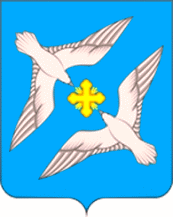  ГЛАВА СЕЛЬСКОГО ПОСЕЛЕНИЯ «УСПЕНСКОЕ» РЖЕВСКОГО РАЙОНА ТВЕРСКОЙ ОБЛАСТИПОСТАНОВЛЕНИЕ31.10.2018                                                                                                   №  2О назначении ответственных должностных лицсельского поселения «Успенское» Ржевского районаза постановку (снятии) транспортных средств(техники)на учет в военный комиссариат	        В соответствии с требованиями Федерального закона «Об обороне» и о мобилизационной подготовке и мобилизации в Российской Федерации», Положения о военно-транспортной  обязанности, утвержденного Указом Президента Российской Федерации от 1998года № 1175ПОСТАНОВЛЯЮ :1.Назначить ответственным должностное  лицо сельского поселения «Успенское» Ржевского района за постановку (снятии) транспортных средств(техники) на учет в военный комиссариат	 (города  Ржева, Ржевского, Зубцовского и Старицкого  района Тверской области)  Главу сельского поселения «Успенское»  ГРОМОВА ВЛАДИМИРА АЛЕКСЕЕВИЧА.Контроль за исполнением настоящего постановления оставляю за собой.Глава сельского поселения «Успенское»Ржевского района Тверской области                                           В.А. Громов